Тема: Изготовление модели ракетыЦель занятия: закрепление знаний и умение приемов работы с бумагой, научить изготавливать модель ракеты из бумаги, используя технологическую карту и развертку. Задачи:Образовательные- Применение и закрепление имеющихся знаний, и умение в работе с бумагой при изготовлении модели ракеты Развивающие:- Развивать пространственное представление, конструкторские способности;- Способствовать развитию фантазий, познавательной и творческой активности детей, самостоятельности;- Развитие мелкой моторики пальцев рук. Воспитательные:- Формировать эстетическое восприятие, художественный вкус и навыки культуры труда;- Воспитывать терпение, аккуратность, трудолюбие, желание доводить начатое дело до конца.Форма обучения – занятие.Метод обучения: словесный, наглядный, игровой, метод самостоятельной работы.Средство обучения:1.Наглядные пособия;2.Образцы готовых моделей; 3.Презентация Оборудование и материалы:Цветная бумага, цветной картон, развертки, образцы моделей, карандаш, линейка, клей пва, ножницы, цветные иллюстрации.Звуковой ряд:Песня «Мы космонавты»Используемые педагогические технологии:- личностно – ориентированные технологии;- групповые технологии;- технология коллективной творческой деятельности- здоровье сберегающие технологии;- индивидуальное обучение План занятия.1.Организационный момент – 5 мин.2.Теоретический момент – 10 мин.3.Практическая работа – 25 мин.4.Выставка работ – 3 мин. 5.Итог работы – 2 мин.Ход занятия1.Организационная часть Педагог – Прозвенел звонок для нас,Все вошли тихонько в класс, Встали все у парт красиво,Поздоровались учтиво,Тихо сели, спинки прямо,Вижу, класс наш хоть куда. Мы начнем занятия, друзья.Будем отвечать активно,Хорошо себя вести, Чтобы гости дорогие.Захотели вновь прийтиСообщение темы и цели занятия:Педагог - Ребята скажите, какой праздник мы будем отмечать в апреле? (12 апреля «День космонавтики»)С незапамятных времен люди стремились в космос, это мечта отражалась в сказках в легендах, фантастических произведениях. Пример тому – легенда об Икаре, который хотел, долетел до солнца на крыльях из перьев, скрепленных воском. В сказках люди поднимались в воздух на ковре-самолёте в ступе. И только в развитие науки и техники способствовало воплощению мечты в жизнь – как вы думаете, с чего все началось? (ответы детей)- А вы знаете, что мечта человечества о полете, возможно, впервые была реализована в Китае, где полет человека, привязанного (в виде наказания) к бумажным змеям был описан в VI веке до н.э. - Люди хотели летать, спускались с башен на зонтиках. Сегодня на занятии мы будем изготавливать модель летательного аппарата. А как он называется, вы узнаете, если отгадаете кроссворд. Все слова кроссворда написаны по горизонтали, а название модели мы прочитаем по вертикали. 1. летательный аппарат, на котором летали герои в сказках (ковер-самолет)2. летит птица-небылица, а внутри народ сидит (самолет) 3. летательный аппарат, на котором летают инопланетяне (тарелка)4. заворчу, зажурчу, в небеса улечу (вертолет) 5. первый искусственный космический аппарат, выведенный на орбиту Земли в 1957 году (спутник) 6. летательный аппарат, на котором летала Баба-яга (ступа)2.	Подготовительная частьПедагог – есть разные ракеты. Ракеты носители классифицируют по количеству ступеней (одноступенчатые, многоступенчатые). Каждая ступень является отдельной ракетой со своим двигателем и топливом. По мере удаления от земли ракета потребляет много топлива. Когда топлива заканчивается в одной ступени, ее топливный бак отделяется и происходит зажигания топлива в следующей ступени. Облегченная ракета продолжает лететь заданным курсом. Последняя ступень выводит полезный груз на орбиту, после чего работа ракеты считается завершённой. Запуском ракеты управляют с Земли. Из центра управления полетами постоянно следят за космическим кораблем и оборудованием на протяжении всего полета. Комплекс сооружений и технических средств, предназначенных для сборки, подготовки и запуска космических летательных аппаратов, называется космодромом. Обычно космодромы занимают большую площадь и находятся вдалеке от густонаселенных мест, чтобы отделяющейся в процессе полета ступени не навредили населенным территориям или соседним стартовым площадкам. Вот зенитные ракеты, они защищают наши войска от вражеских самолетов. Стратегические ракеты – основа боевой мощи наших Вооружённых сил. Сейчас вокруг нашей планеты летают тысячу искусственных спутников. Зачем они нужны? (Дети отвечают). Педагог – они делают всякие полезные вещи. Спутниковые телефоны, работают в любой точке земли. Спутниковые навигационные системы, помогают людям не заблудиться, а кораблям – точно прийти в порт. Мы смотрим спутниковое телевидение. Есть спутники, которые помогают людям на Земле определять погоду на ближайшее и будущее время. Спутники, благодаря которым мы можем выходить в Интернет, смотреть телевизор, говорить с помощью мобильной связи. Спутники, прокладывающие маршруты и определяющие местонахождение машины или корабля в море. Спутники, следящие за чем то или кем то. Помогающие составлять географические карты, изучать биологические системы, а так же – изучающие другие планеты Солнечной системы. Ребята, скажите, кто был первым человеком полетевший в космос, первым космонавтом? (Юрий Гагарин). 12 апреля 1961 года 27 летний летчик Юрий Алексеевич Гагарин совершил первое в истории человечества космическое путешествие, стал первым землянином, которому довелось непосредственно увидеть, что Земля – шар. На космическом корабле «Восток-1», Гагарин за 108 минут облетел вокруг земли. Ракета стартовала с космодрома Байконур в Казахстане, а приземлился космонавт на правом берегу Волги близ деревни Смеловка Терновского района Саратовской области. Педагог – Летал ли, кто- ни будь в космос до него? (собаки Белка и Стрелка) Педагог - показ образцов презентации «Ракета»3.	Основная частьПедагог – Мы будем изготавливать вот такую ракету (показ модели). Сегодня наша главная задача используя заготовки изготовить детали ракеты и собрать из них готовое изделье. Назовите детали ракеты: ракета имеет удлиненную цилиндрическую форму. Состоит из носовой части, конической формы, стабилизатора. Ракету можно оформить цветной бумагой (выполнить иллюминаторы, изготовить детали из бумаги разного цвета). 4.	Практическая часть	Педагог – Но прежде чем приступить к работе, давайте повторим правила техники безопасности.- Работайте хорошо отрегулированными и заточенными ножницами.- Ножницы должны иметь тупые, скругленные концы.- Ножницы кладите кольцами к себе.- Следите за движением лезвий во время резания.- Не оставляете ножницы раскрытыми.- Передавайте ножницы кольцами вперед.- Не машите ножницами, не подносите к лицу.- Используйте ножницы по назначению.- После окончания работы кладите ножницы в футляр.- Храните ножницы всегда в определенном месте.Педагог - раздает детям шаблоны и заготовки. Корпус ракеты выполняется из втулки пищевого пакета. Головная часть ракеты имеет форму конуса. Ее развертку можно изготовить по шаблону. Стабилизаторы – хвостовое оперение ракеты – изготавливаем по шаблону. Во время изготовления уделять внимание экономным и рациональным приемам использования материала; Оказывать индивидуальную помощь. Музыка. Педагог – ребята, отвлекитесь, пожалуйста, от своих работ. Давайте сделаем разминку. Физминутка Педагог - Дети, выйдите, пожалуйста, из-за столовЕсли в космос  мы хотим,                                    (Руки вверх Руки в стороныЗначит, скоро полетим,                                        Прыгают на месте) Самым дружным будет наш, Развеселый экипаж.Ждет нас новая ракета,                                         (Наклон правой рукой - Для прогулок по планетам.                                   Левая ступня и наоборот)На какую захотим – на такую полетим.Но в игре один секрет,                                    (Быстро занимают рабочие места)Опоздавшим места нет.     Опоздавших нет. Полетели дальше.Продолжаем работу.                                 5.	Итоговая частьПедагог – к звездам улетим легкоНе в трамвае, не в метро,Не в такси, не на мопеде, А в космической ракете. Тех, кого в полет берут,Космонавтами зовут.Полететь готов не каждыйТолько сильный и отважный.А ракета выше дома,Улетает с космодрома,Жителям других планетПередавать с земли привет.Ракеты на старт!Все дети выходят со своими работами, Песня «Мы космонавты»Все сделали ракеты. Посмотрите, какие у нас красивые они получились.Педагог – Что нового вы узнали?-Что было вам интересно?-Какие вы знаете виды ракет? 6. Рефлексия Педагог – Говорят, у каждого человека есть своя счастливая звезда, которая помогает ему идти по жизненному пути, принимать правильные решения, оберегает. У вас на партах лежат звездочки. Я предлагаю подарить их всем присутствующим на занятии. Пусть они принесут вам удачу и успех. На этом наше занятие законченно. Всем спасибо за совместную творческую работу! Убираем свои рабочие места.Самоанализ занятия.Это занятие – замечательная возможность помочь детям: - развивать внимание, терпение:- проявить фантазию:- поддержать дружеские отношения в коллективе.Эту работу можно выполнять как коллективно, так и индивидуально.Метод, используемый при построении занятия-это метод коллективного творчества, где во время занятия дети общаются между собой. Условия проведения этого занятия направлены на сотрудничество с детьми, взаимопомощи в преодолении трудностей.Муниципальное казенное учреждение дополнительного образования«Центр детского творчества» Конспект открытого занятия  на тему:                 «Изготовление модели ракеты»                             Направление: техническое творчество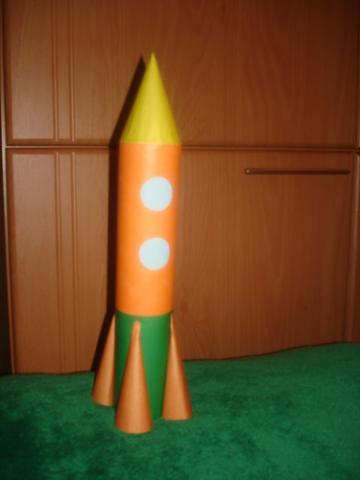 Педагог дополнительного образованияобъединения «Бумажный мир»                                                                                       Магомедова Патимат Гаджиевнаг.Кизилюрт-2019г.к    овер-самолетсамолеттарелкавертолетспутникступа